ΑΙΤΗΣΗ ΣΥΜΜΕΤΟΧΗΣΣΤΟ ΠΡΟΓΡΑΜΜΑ ΠΡΑΚΤΙΚΗΣ ΑΣΚΗΣΗΣ ΦΟΙΤΗΤΩΝ ΠΑΝ. ΠΑΤΡΩΝΑΚΑΔΗΜΑΪΚΟΥ ΕΤΟΥΣ 2022 - 2023ΤΜΗΜΑΤΟΣ: ΒΙΟΛΟΓΙΑΣ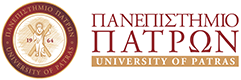 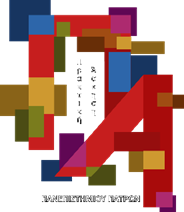 Ονοματεπώνυμο:Αριθμός Μητρώου: Έτος 1ης εγγραφής:Τηλέφωνο (κινητό): Εξάμηνο φοίτησης: Διεύθυνση:Αριθμός επιτυχώς εξετασθέντων μαθημάτων μέχρι και την εξεταστική του Σεπτεμβρίου 3ου έτους Email:Μέσος Όρος Βαθμολογίας για το συγκεκριμένο αριθμό μαθημάτων Αιτούμαι συμμετοχής στο πρόγραμμα Πρακτικής Άσκησης Φοιτητών του Πανεπιστημίου Πατρών, του Τμήματος Βιολογίας για το ακαδημαϊκό έτος 2022- 2023- Γνωρίζω ότι η τελική επιλογή μου για συμμετοχή στο πρόγραμμα είναι συνάρτηση του αριθμού των αιτούντων και της εν γένει επίδοσής μου στις προπτυχιακές σπουδές όπως προκύπτει από τα ανωτέρω δηλωθέντα.- Δηλώνω υπεύθυνα ότι δεσμεύομαι να τηρήσω τους κανονισμούς και το πλαίσιο υλοποίησης που διέπουν το πρόγραμμα. Πάτρα, …./…./2023ο/η Αιτών/ούσα       (Υπογραφή φοιτητή/τριας)>Η αίτηση κατατίθεται στη Γραμματεία του Τμήματος Βιολογίας έως και τις 02/06/2023, 12:00 το μεσημέρι.  > Πιστοποιητικό Αναλυτικής Βαθμολογίας θα δοθεί εσωτερικάΑιτούμαι συμμετοχής στο πρόγραμμα Πρακτικής Άσκησης Φοιτητών του Πανεπιστημίου Πατρών, του Τμήματος Βιολογίας για το ακαδημαϊκό έτος 2022- 2023- Γνωρίζω ότι η τελική επιλογή μου για συμμετοχή στο πρόγραμμα είναι συνάρτηση του αριθμού των αιτούντων και της εν γένει επίδοσής μου στις προπτυχιακές σπουδές όπως προκύπτει από τα ανωτέρω δηλωθέντα.- Δηλώνω υπεύθυνα ότι δεσμεύομαι να τηρήσω τους κανονισμούς και το πλαίσιο υλοποίησης που διέπουν το πρόγραμμα. Πάτρα, …./…./2023ο/η Αιτών/ούσα       (Υπογραφή φοιτητή/τριας)>Η αίτηση κατατίθεται στη Γραμματεία του Τμήματος Βιολογίας έως και τις 02/06/2023, 12:00 το μεσημέρι.  > Πιστοποιητικό Αναλυτικής Βαθμολογίας θα δοθεί εσωτερικάΑιτούμαι συμμετοχής στο πρόγραμμα Πρακτικής Άσκησης Φοιτητών του Πανεπιστημίου Πατρών, του Τμήματος Βιολογίας για το ακαδημαϊκό έτος 2022- 2023- Γνωρίζω ότι η τελική επιλογή μου για συμμετοχή στο πρόγραμμα είναι συνάρτηση του αριθμού των αιτούντων και της εν γένει επίδοσής μου στις προπτυχιακές σπουδές όπως προκύπτει από τα ανωτέρω δηλωθέντα.- Δηλώνω υπεύθυνα ότι δεσμεύομαι να τηρήσω τους κανονισμούς και το πλαίσιο υλοποίησης που διέπουν το πρόγραμμα. Πάτρα, …./…./2023ο/η Αιτών/ούσα       (Υπογραφή φοιτητή/τριας)>Η αίτηση κατατίθεται στη Γραμματεία του Τμήματος Βιολογίας έως και τις 02/06/2023, 12:00 το μεσημέρι.  > Πιστοποιητικό Αναλυτικής Βαθμολογίας θα δοθεί εσωτερικάΑιτούμαι συμμετοχής στο πρόγραμμα Πρακτικής Άσκησης Φοιτητών του Πανεπιστημίου Πατρών, του Τμήματος Βιολογίας για το ακαδημαϊκό έτος 2022- 2023- Γνωρίζω ότι η τελική επιλογή μου για συμμετοχή στο πρόγραμμα είναι συνάρτηση του αριθμού των αιτούντων και της εν γένει επίδοσής μου στις προπτυχιακές σπουδές όπως προκύπτει από τα ανωτέρω δηλωθέντα.- Δηλώνω υπεύθυνα ότι δεσμεύομαι να τηρήσω τους κανονισμούς και το πλαίσιο υλοποίησης που διέπουν το πρόγραμμα. Πάτρα, …./…./2023ο/η Αιτών/ούσα       (Υπογραφή φοιτητή/τριας)>Η αίτηση κατατίθεται στη Γραμματεία του Τμήματος Βιολογίας έως και τις 02/06/2023, 12:00 το μεσημέρι.  > Πιστοποιητικό Αναλυτικής Βαθμολογίας θα δοθεί εσωτερικά